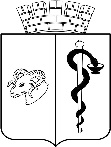 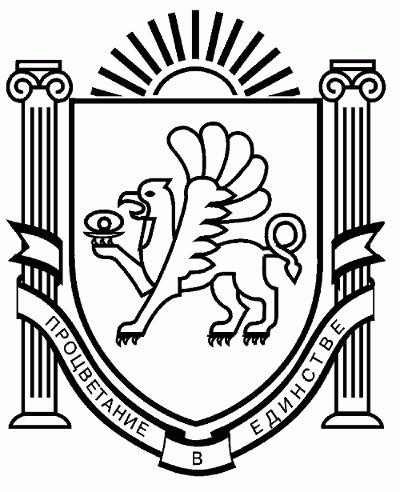 ЕВПАТОРИЙСКИЙ ГОРОДСКОЙ СОВЕТ
РЕСПУБЛИКИ КРЫМР Е Ш Е Н И ЕII созывСессия №7530.11.2023                                   г. Евпатория                                           № 2-75/13О даче согласия на списание движимого муниципальногоимущества, закрепленного на праве хозяйственного ведения за муниципальным унитарным предприятием «Расчетно-кассовый центр» городского округа Евпатория Республики КрымВ соответствии с Гражданским кодексом Российской Федерации, Бюджетным кодексом Российской Федерации, Федеральным законом от 06.10.2003 № 131-ФЗ «Об общих принципах организации местного самоуправления в Российской Федерации», Федеральным законом от 12.01.1996 № 7-ФЗ «О некоммерческих организациях», руководствуясь Уставом муниципального образования городской округ Евпатория Республики Крым, Порядком списания муниципального имущества утверждённым Евпаторийским городским советом Республики Крым от 22.09.2023 № 2-72/4, на основании документов о списании имущества, представленных муниципальным унитарным предприятием «Расчетно-кассовый центр» 
от 17.11.2023 № 08, с целью согласования списания муниципального имущества, закрепленного на праве хозяйственного ведения за муниципальным унитарным предприятием «Расчетно-кассовый центр» городского округа Евпатория Республики Крым, -городской совет РЕШИЛ:1. Дать согласие на списание движимого муниципального имущества 
– программное обеспечение «Меганом», первоначальной стоимостью 354 740,44 руб. (триста пятьдесят четыре тысячи семьсот сорок) рублей 44 копейки, закрепленного на праве хозяйственного ведения за муниципальным унитарным предприятием «Расчетно-кассовый центр» городского округа Евпатория Республики Крым.2. 	   Муниципальному унитарному предприятию «Расчетно-кассовый центр» городского округа Евпатория Республики Крым осуществить мероприятия по списанию движимого муниципального имущества, указанного в пункте 1 настоящего решения.3.     Настоящее решение вступает в силу со дня принятия и подлежит обнародованию в официальных средствах массовой информации, а также размещению на официальном портале Правительства  Республики  Крым – http://rk.gov.ru  в  разделе:  муниципальные    образования,  подраздел  –  Евпатория,  а  также   на   официальном   сайте   муниципального образования городской округ Евпатория Республики Крым – http:// my-evp.ru в разделе  Документы, подраздел – Документы городского совета в информационно-телекоммуникационной сети общего пользования. 4.     Контроль за исполнением настоящего решения возложить на главу администрации города Евпатории Республики Крым Демидову Е.М.ПредседательЕвпаторийского городского совета                                                		 Э.М. Леонова